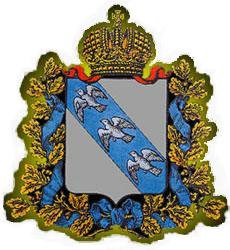 МУНИЦИПАЛЬНОЕ БЮДЖЕТНОЕ ОБЩЕОБРАЗОВАТЕЛЬНОЕ УЧРЕЖДЕНИЕ«Городенская средняя общеобразовательная школа»Льговского района Курской области307734 с. ГороденскТел.  8 (47140) 76-1-34Принята на педсовете                                                                         УтвержденаПротокол № 1 от «31» августа 2021г.         Приказ №118 от 01 сентября 2021г. Директор __________Н.С.МатвеевРабочая программа внеурочной деятельности«Я гражданин России»социальная направленность10 классДжавадовой Юлии Николаевнысоответствие занимаемой должности2021г.1.Пояснительная запискаРабочая программа составлена на основе Федерального государственного образовательного стандарта основного общего образования, приказа Министерства образования и науки РФ от 29 июня 2017г. №613 «О внесении изменений в федеральный государственный образовательный стандарт среднего общего образования, утверждённый приказом Министерства образования и науки Российской Федерации от 17 мая 2012 г. №413»; Примерной основной образовательной программы среднего общего образования, одобренной решением федерального учебно-методического объединения по общему образованию (протокол от 28 июня 2016г. №2/16-з (Реестр примерных основных общеобразовательных программ/Министерство образования и науки Российской Федерации), приказа Министерства образования и науки РФ от 31.03.2014 г. №253 «Об утверждении федерального перечня учебников, рекомендованных к использованию при реализации имеющих государственную аккредитацию образовательных программ начального общего, основного общего, среднего общего образования» и Программы по внеурочной деятельности «Гражданин, общество, право» для 10 класса.Цели изучения курса «Я -гражданин России» в 10 классе:1.Равитие личности в ответственный период социального взросления человека, ее познавательных интересов, критического мышления в процессе восприятия социальной (в том числе экономической и правовой) информации и определения собственной позиции; нравственной и правовой культуры, экономического образа мышления, способности к самоопределению и самореализации;2.воспитание общероссийской идентичности, гражданской ответственности, уважения к социальным нормам; приверженности гуманистическим и демократическим ценностям, закрепленным в Конституции Российской Федерации;3.Освоение на уровне функциональной грамотности системы необходимых для социальной адаптации знаний: об обществе; основных социальных ролях; о позитивно оцениваемых обществом качествах личности, позволяющих успешно взаимодействовать в социальной среде; сферах человеческой деятельности; способах регулирования общественных отношений; механизмах реализации и защиты прав человека и гражданина;4.Овладение умениями познавательной, коммуникативной, практической деятельности в основных характерных для подросткового возраста социальных ролях;5.Формирование опыта применения полученных знаний для решения типичных задач в области социальных отношений, экономической и гражданско- общественной деятельности, межличностных отношений, отношений между людьми различных национальностей и вероисповеданий, самостоятельной познавательной деятельности, правоотношений, семейно-бытовых отношений.Задачи изучения курса «Я -гражданин России» в 10 классе:1.Формирование целостного восприятия мира;2.Воспитание уважения к внутреннему миру каждого человека;3.Формирование культуры общения;4.Воспитание волевых качеств, культуры мышления и культуры чувств;5.Выработка этических принципов на основе правовой культуры; в сохранении природы и созидании культуры Отечества.6.Приобщить обучающихся к общественной деятельности и школьным традициям, участие обучающихся в краеведческой и общественной работе.7.Знать историю родного края и историю развития правового поля в своем регионе.2. Результаты освоения курса внеурочной деятельностиЛичностные, метапредметные результаты освоения курсаПрограмма предусматривает формирование у учащихся общеучебных умений и навыков, универсальных способов деятельности и ключевых компетенций.Личностные результаты выражаются в следующих убеждениях и качествах:1.Умение сделать осознанный выбор путей продолжения образования или будущей профессиональной деятельности.2.Умение применять на практике социальные навыки,3.Осмысление совокупности моральных и правовых норм и гуманистических ценностей;4.Умение сознательно организовывать свою познавательную деятельность (от постановки цели до получения и оценки результата);К важнейшим метапредметным результатам изучения учебного курса «Гражданин. Общество. Право» относятся:1.Владение такими видами публичных выступлений, как высказывание, монолог, дискуссия; следование этическим нормам и правилам ведения диалога;2.Выполнение познавательных и практических заданий, в том числе с использованием проектной деятельности, на занятиях и в доступной социальной практике, рассчитанных на:1)  использование элементов причинно-следственного анализа;2)   исследование несложных реальных связей и зависимостей;  3) определение сущностных характеристик изучаемого объекта;4)   выбор верных критериев для сравнения, сопоставления, оценки объектов;5)  поиск и извлечение нужной информации по заданной теме в адаптированных источниках различного типа;6) перевод информации из одной знаковой системы в другую (из текста в таблицу, из аудиовизуального ряда в текст и др.),7) выбор знаковых систем адекватно познавательной и коммуникативной ситуации;8)  объяснение изученных положений на конкретных примерах;9)   оценку своих учебных достижений, поведения, черт своей личности с учетом мнения других людей, в том числе для корректировки собственного поведения в окружающей среде, следование в повседневной жизни этическим и правовым нормам, выполнение экологических требований;10) определение собственного отношения к явлениям современной жизни, формулирование своей точки зрения.Программа предусматривает формирование у учащихся общеучебных умений и навыков, универсальных способов деятельности и ключевых компетенций.3. Содержание курса внеурочной деятельностиВведение. Роль права в жизни человека и общества (2 ч)Тема 1. Как и почему зарождается право? (2 ч) Возникновение правовых регуляторов в истории человечества, формирование права в настоящее время. Потребность общества в правовых нормах.Тема 2. Я - гражданин страны. (4 ч)Правовой статус гражданина России. Конституция РФ. Символика страны.Права и обязанности несовершеннолетних.Работа в группах. Анализ материалов из газет и журналов, Интернет-ресурсов и телевизионных передач о нарушениях и соблюдении конституционного права.Тема 3. Работодатели и работники на рынке труда. (4 ч)Трудовой кодекс РФ. Основные принципы правового регулирования труда в РФ. Особенности правового поведения работников и работодателей. Юридические правила, регулирующие трудовую деятельность. Решение правовых задач. Порядок трудоустройства, оформление трудового договора, порядок увольнения и решение проблем, возникающих при расторжении правоотношений работников и работодателей.Тема 4 . Правовые основы брака. Родители и дети.(4 ч)Правовое регулирование семейных отношений, порядок заключения и расторжения брака РФ. Права и обязанности супругов. Брачный контракт. Правовые основы взаимоотношений родителей и детей. Лабораторная работа. Составление брачного контрактаТема 5. Судопроизводство в нашей стране.(4 ч)Формы осуществления защиты прав и интересов личности в РФ. Система судебной власти в России. Компетенции судов РФ. Суд присяжных. Ролевая игра «Изучаем гражданский судебный процесс»Тема 6. Из мира юридических профессий. (4 ч)Разнообразие юридических профессий в прошлом и в современном обществе. Основные аспекты профессиональной деятельности юристов: юрист, адвокат, судья, юрисконсульт, прокурор, нотариус, частный детектив, следователь. Лабораторная работа. «Составление юридических документов (заявление, простую доверенность на получение денег, апелляционную жалобу по итогам экзаменов.)»Тема 7. Мировое сообщество на защите прав человека.(4 ч)Система мировой защиты прав человека. Международные документы об основных правах человека: Всеобщая декларация прав человека, Конвенция о правах ребенка. События мировой истории, которые привели к борьбе за права человека. Анализ международных документов и норм международного права с целью классификации основных прав человека: гражданских, политических, социально-экономических, культурных.Тема 8. Почему я должен следовать закону? (4 ч)Важность соблюдения закона и уважения права в стране. Проблемы преступности и наказуемости. Обстоятельства, исключающие преступность деяний (необходимая оборона, крайняя необходимость, задержание лица, совершившего преступление, причинение вреда в результате физического принуждения и проч.). Важность правовых знаний у граждан РФ.Итоговое занятие (2 часа) Разработать систему мероприятий по борьбе с правонарушениями и их предупреждению.4. Календарно-тематическое планированиеУМК: Обществознание. 10 класс: учебн. для общеобразоват. учреждений. /Под ред. Л. Н. Боголюбова, А.Ю.Лазебниковой, М.Ю.Телюкиной— М.: Просвещение, 2017.Право.10-11классы :учебн. для общеобразоват. учреждений. /Под ред. Н.А.Никитина, Т.И.Никитиной— М.: Просвещение, 2017.Конституция Российской ФедерацииЭлектронное учебное пособие «Основы правовых знаний» 10 кл., ООО «Кирилл и Мефодий».Михайлова Н.Н., Иоффе А.Н.,Королькова Е.С., Уколова А.Е., Вакуленко В.А. Организация внеурочной работы по праву. М.: РФПР. Московский городской фонд поддержки школьного книгоиздания. 2014Тематическое планирование№ Наименование разделов и темКоличество часовДата (по плану)Дата (по факту)1-2Роль права в жизни человека и общества? 23-4Как зарождается право25-6Почему зарождается право27-8Правовой статус гражданина России. Конституция РФ. Символика страны.29-10Права и обязанности несовершеннолетних.211-12Трудовой кодекс РФ. Основные принципы правового регулирования труда в РФ213-14Особенности правового поведения работников и работодателей. Юридические правила, регулирующие трудовую деятельность.215-16Правовое регулирование семейных отношений, порядок заключения и расторжения брака РФ.217-18Права и обязанности супругов. Брачный контракт. Правовые основы взаимоотношений родителей и детей.219-20Формы осуществления защиты прав и интересов личности в РФ.221-22Система судебной власти в России. Компетенции судов РФ. Суд присяжных.223-24Разнообразие юридических профессий в прошлом и в современном обществе.225-26Основные аспекты профессиональной деятельности юристов: юрист, адвокат, судья, юрисконсульт, прокурор, нотариус, частный детектив, следователь.227-28Система мировой защиты прав человека.229-30Международные документы об основных правах человека.231-32Важность соблюдения закона и уважения права в стране.233-34Проблемы преступности и наказуемости.235Итоговое занятие 1№ Наименование разделов и темКоличество часовДата(по плану)Дата (фактическая)1-2Роль права в жизни человека и общества? (На примере краеведческого материала Серпуховской земли).23-4Как зарождается право25-6Почему зарождается право27-8Правовой статус гражданина России. Конституция РФ.Символика страны.29-10Права и обязанности несовершеннолетних.211-12Трудовой кодекс РФ. Основные принципы правового регулирования труда в РФ213-14Особенности правового поведения работников и работодателей. Юридические правила, регулирующие трудовую деятельность.215-16Правовое регулирование семейных отношений, порядок заключения и расторжения брака РФ.217-18Права и обязанности супругов. Брачный контракт. Правовые основы взаимоотношений родителей и детей.219-20Формы осуществления защиты прав и интересов личности в РФ.221-22Система судебной власти в России. Компетенции судов РФ. Суд присяжных.223-24Разнообразие юридических профессий в прошлом и в современном обществе.225-26Основные аспекты профессиональной деятельности юристов: юрист, адвокат, судья, юрисконсульт, прокурор, нотариус, частный детектив, следователь.227-28Система мировой защиты прав человека.229-30Международные документы об основных правах человека.231-32Важность соблюдения закона и уважения права в стране.233-34Проблемы преступности и наказуемости.235Итоговое занятие 1